Supplementary MaterialMicrobial diversity exploration of marine hosts at Serrana Bank, a coral atoll of the Seaflower Biosphere ReserveAstrid Catalina Alvarez-Yela1*, Jeanneth Mosquera-Rendón1, Alejandra Noreña-P1, Marco Cristancho2, Diana López-Alvarez1,3*1Centro de Bioinformática y Biología Computacional - BIOS, Manizales, Colombia2Universidad de los Andes, Bogotá, Colombia3Present address: Facultad de Ciencias Agropecuarias, Universidad Nacional de Colombia, Palmira, Colombia	* Correspondence: 
Astrid Catalina Alvarez-Yela - catalina.alvarez@bios.coDiana López-Alvarez dianalopez430@gmail.comKeywords: seaflower, microbial diversity, marine hosts, amplicons, symbiotic interactionsSupplementary Figures and TablesSupplementary Figures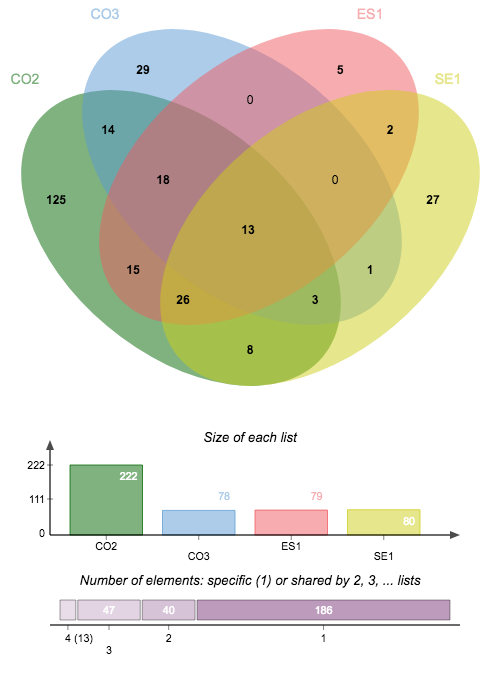 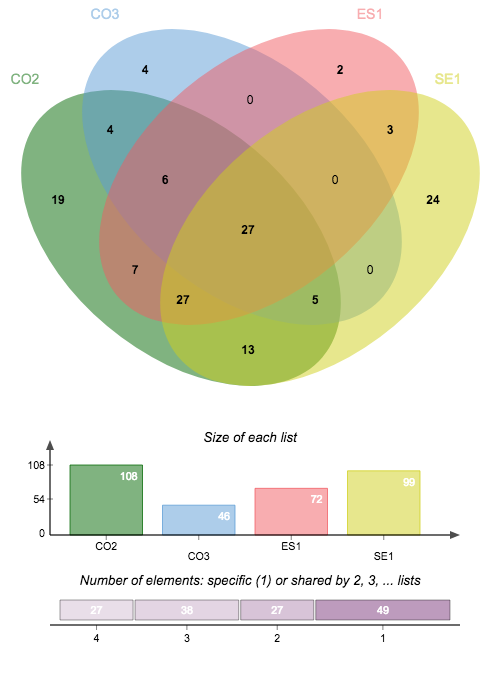 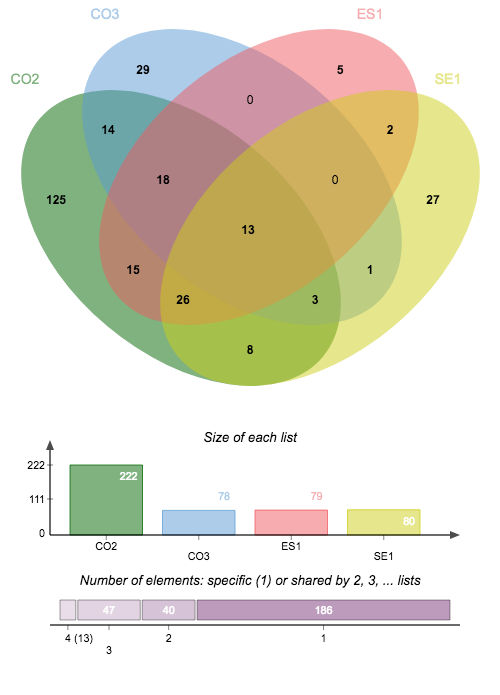 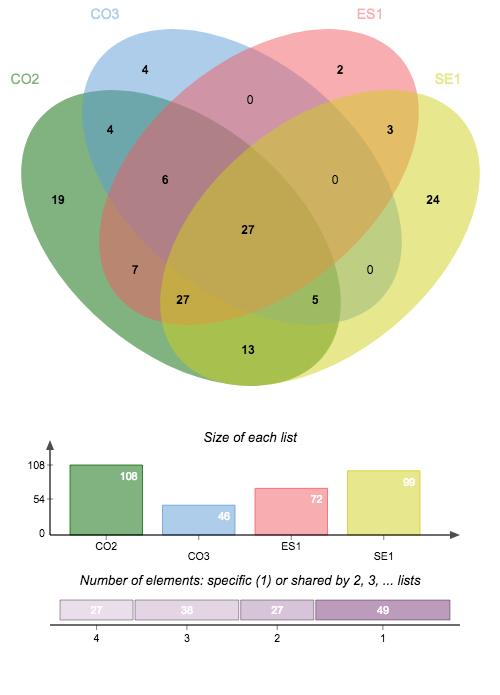 Supplementary figure 1. Taxonomic distribution comparison of bacterial and archaeal communities found in marine hosts. a) Orders. b) Genera.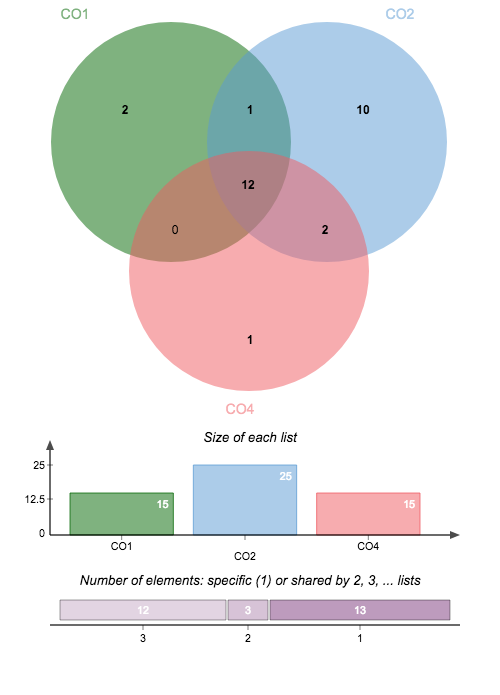 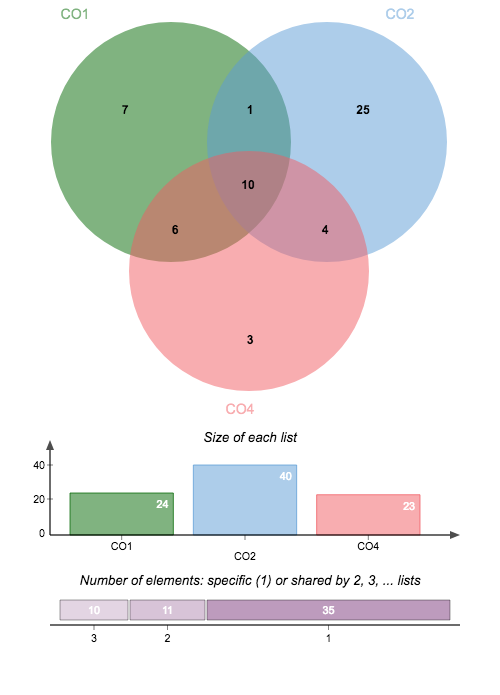 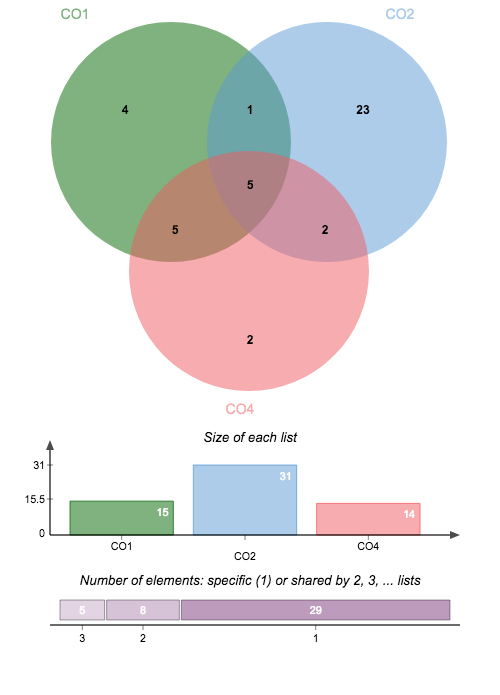 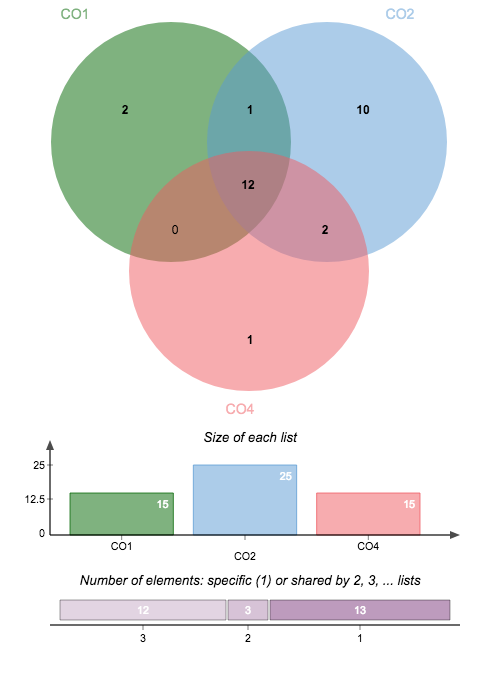 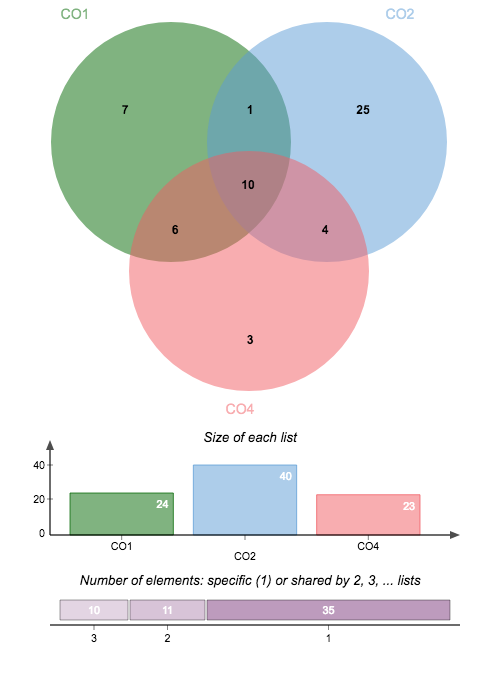 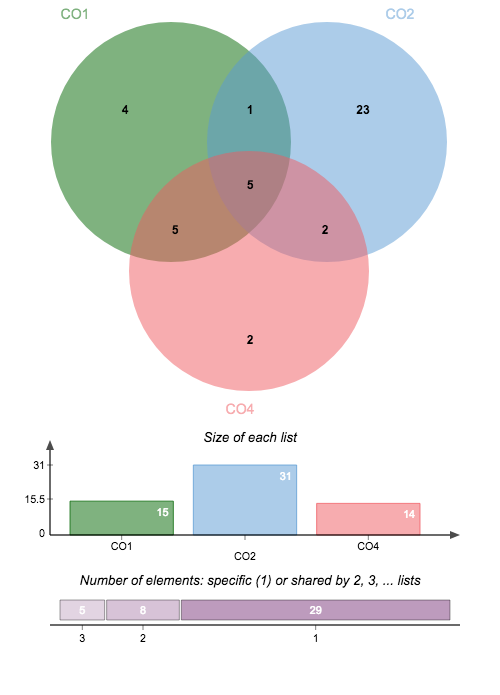 Supplementary figure 2. Taxonomic distribution comparison of eukaryotic communities found in marine hosts. a) Orders. b) Genera. c) Species.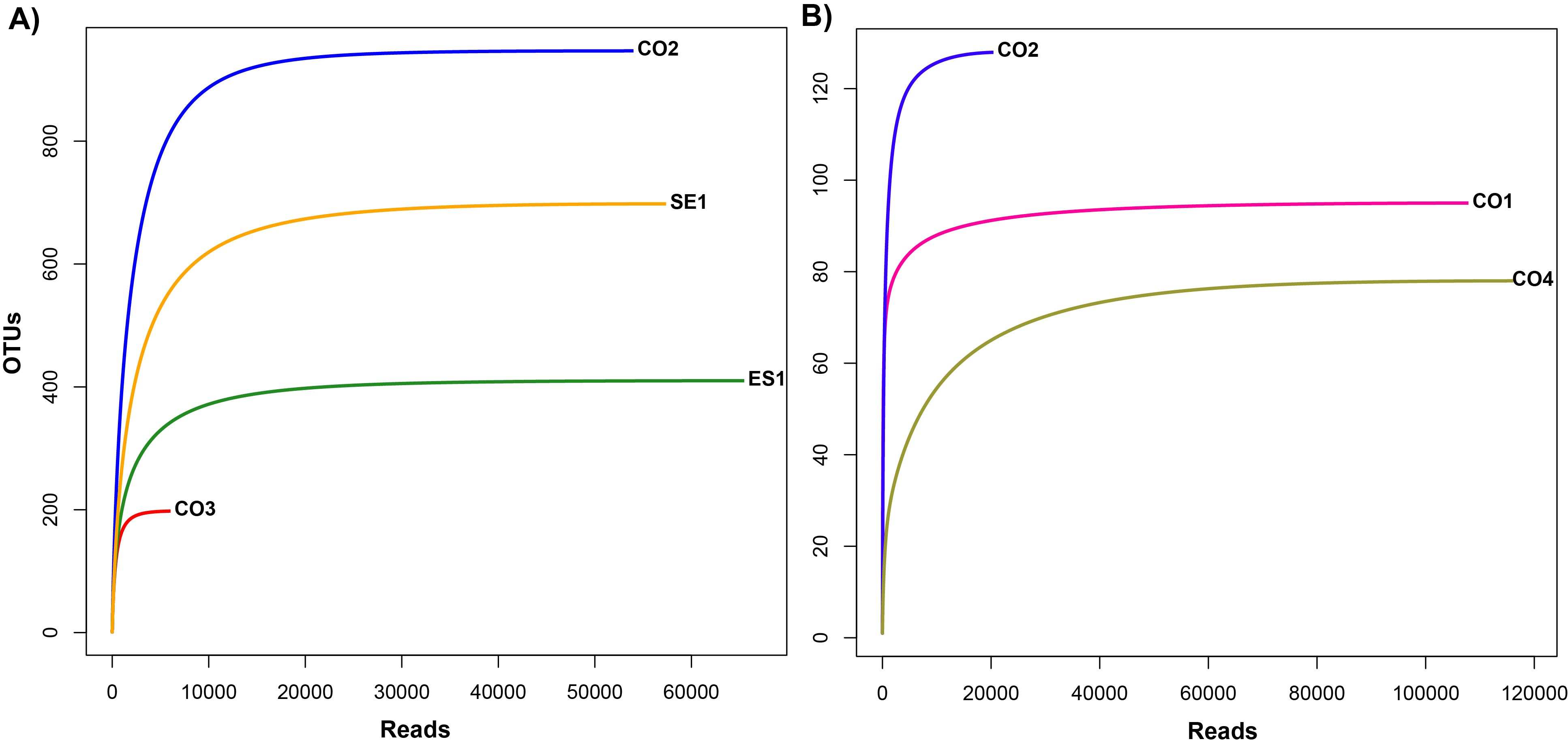 Supplementary figure 3. Rarefaction curves from microbial composition analysis of metagenomes at the Seaflower reserve. A) Bacterial and archaeal communities. B) Eukaryotic communities.Supplementary TablesSupplementary table 1. Metadata associated to the samples collected at the Seaflower Biosphere Reserve. Attached excel file (Table S1).Supplementary table 2. Taxonomic assignment for bacterial communities associated to marine hosts at Serrana Bank (Kingdom to species). Attached excel file (Table S2).Supplementary table 3. Taxonomic assignment for bacterial communities associated to marine hosts at Serrana Bank (Kingdom to species). Attached excel file (Table S3).Figure legendsFigure 2. Relative abundances of bacterial microorganisms in marine host at the Seaflower Biosphere Reserve. A) Phylum. B) Class: Undefined are composed by reads of different phyla which are organized from highest to lowest abundance in the following way: AncK6, PAUC34f, Poribacteria, Gemmatimonadetes, Planctomycetes, WPS-2, GN02, Chloroflexi, NKB19, Acidobacteria, OD1. C) Order: Undefined are composed by reads of different phyla which are organized from highest to lowest abundance in the following way: Gemmatimonadetes, Chloroflexi, AncK6, PAUC34f, Proteobacteria, Acidobacteria, OD1, SBR1093, Poribacteria, Verrucomicrobia, GN02, Planctomycetes, Cyanobacteria, OP3, TM6, WS3, NKB19, Bacteroidetes, Chlorobi, WPS-2. D) Family: Undefined are composed by reads of different phyla which are organized from highest to lowest abundance in the following way: Cyanobacteria, Proteobacteria, Acidobacteria, Gemmatimonadetes, Chloroflexi, AncK6, PAUC34f, Actinobacteria, Firmicutes, Planctomycetes, Bacteroidetes, OD1, SBR1093, Verrucomicrobia, Poribacteria, GN02, Chlamydiae, WS3, OP3, Parvarchaeota, Tenericutes, TM6, Elusimicrobia, Fusobacteria, NKB19, Chlorobi, WPS-2, Euryarchaeota.